МКОУ  «Андийская СОШ №2»  Ботлихского района РДПлан-конспектоткрытого урока по мини-футболу                                                              на тему:«Передача мяча внутренней стороной стопы. Учебная игра в футбол»в 5 классе.                              Подготовил: учитель физической культуры Гаджиев Арсен Будаевич.План-Конспектоткрытого урока по мини-футболуТема: Передача мяча внутренней стороной стопы. Учебная игра в футбол.Место проведения: спортплощадка Дата проведения: 18.10.2016 г.Цели урока:Передача мяча внутренней стороной стопы. Учебная игра в мини-футбол.Метод проведения: фронтальный, групповой, соревновательныйИнвентарь: футбольные мячи, конусы,Время проведения:  Задачи урока: Образовательные:Формирование системы двигательных навыков(технические приемы и тактические действия)Формирование индивидуальной технико-тактической подготовки. Воспитательные:Воспитание общей быстроты и скоростно-силовых качеств.Воспитание ценностных ориентаций на здоровый образ жизни.Воспитание трудолюбия,мужества,чувства товарищества.Оздоровительные:Развитие физических качествРазвитие координационных, скоростно-силовых качествЗакрепить технику передачи мяча внутренней стороной стопы в движении.Образовательные технологии: здоровьесбережения,  поэтапное формирование умственных действий, дифференцированного подхода в обучении, педагогики сотрудничества, проблемного обучения, развитие творческих способностей учащихся, информационно – коммуникационные.Система деятельностиПознавательная деятельность:информационная – владение информацией;деятельностная – владение техникой   упражнений;личностная – осознание личностного значения познавательного предмета.Преобразующая деятельность:самостоятельность, которая выражается в познавательной активности  проявляющей в интересах, стремлении и потребностях;готовность к преодолению трудностей связанных с силой воли;оперативность, которая предполагает правильное понимание стоящих перед обучающимися задач и действия их решения.Общеучебная деятельность:разностороннее развитие учащегося, вооружение его знаниями, умениями и навыками необходимыми в спорте и жизни;применение современных технологий обучения,  ИКТ, предусматривает формирование у учащихся общеучебных умений и навыков;занимательный,  познавательный интерес – игры, которые вызывают у учащихся живой интерес к процессу познания, помогают освоить учебный материал.Самоорганизующая деятельность:умение пользоваться иллюстрациями, таблицами, в которых описаны те или иные упражнения;владение  двигательными качествами, подсчитывать изменения частоты сердечных сокращений;организовывать спортивные  соревнования.  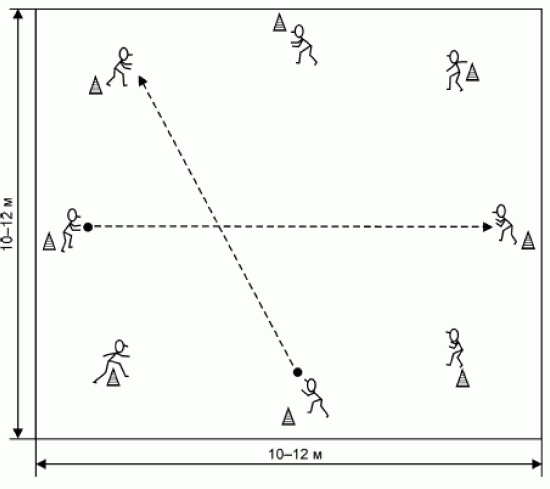 Часть урокаСодержание урокаДозировкаОрганизационно – методические указанияIПодготовительная часть урока 20 мин1. Построение. Приветствие. Рапорт. Задачи урока Разминка: ходьба обычная, на носках, на пятках, на внутренней, на внешней стороне стопы, перекат с пятки на носок.2. Бег обычный, приставным шагом-правым левым боком, скрестно-шагом, подскоки3. ОРУ :И.п.стойка ноги врозь,р.р на поясе-наклоны туловища вперед,назад,вправо,влево.И.п.стойка ноги врозь,р.р вверху-1-прогиб назад.2,3-наклон вперед,достать р.р пол,4-и.п.И.п основная стойка-приседания с выпрыгиванием вверхИ.п стойка- ноги врозь,р.р вперед-махи ногамиВыпады вперед на правую,левую ногуКруговые движения в коленном суставеОсновная часть урока 80 мин.СБУ:-бег с высоким подниманием бедра-бег с ахлестыванием голени-бег в шаге-имитация удара головой-бег с ускорениемУпражнения в парах :-передача мяча внутренней стороной стопы-передача мяча в движении(вперед-назад)Упражнения в тройках-передача мяча внутренней стороной стопы со сменой местаЖонглированиеИгровое упражнение  7*7-игра в мини-футболЗаключительная частьПостроение. Подведение итогов урока. Восстановление. 1мин5 мин7 мин7 мин5 мин5 мин15 мин 5 мин20 мин20 мин5 мин 5 минДежурный дает команду строю.Дистанция 2-3 шагаВ колонне по одному с интервалом 0,5мВыполняется в кругу, интервал вытянутые встороны руки.Выполняется в парах 1 мяч на двоихВ парах (внешним, внутренним, прямым подъёмом)Игрок №1 передаёт мяч игроку №2 и бежит наего место. Игрок №2 передаёт мяч игроку №3 и бежит на его место. Игрок №3 передаётмяч игроку №1 и бежит на его место.Мини-соревнование(на количество раз)2-3 касания (передача мяча только внутреннейстороной стопы)Группа делится на 3 команды по 5 чел.Пробежка в медленном темпе